CAMBODIA – Siem Reap – Discovery of Prek Toal’s Waterbirds and Floating Villages on Tonle Sap Lake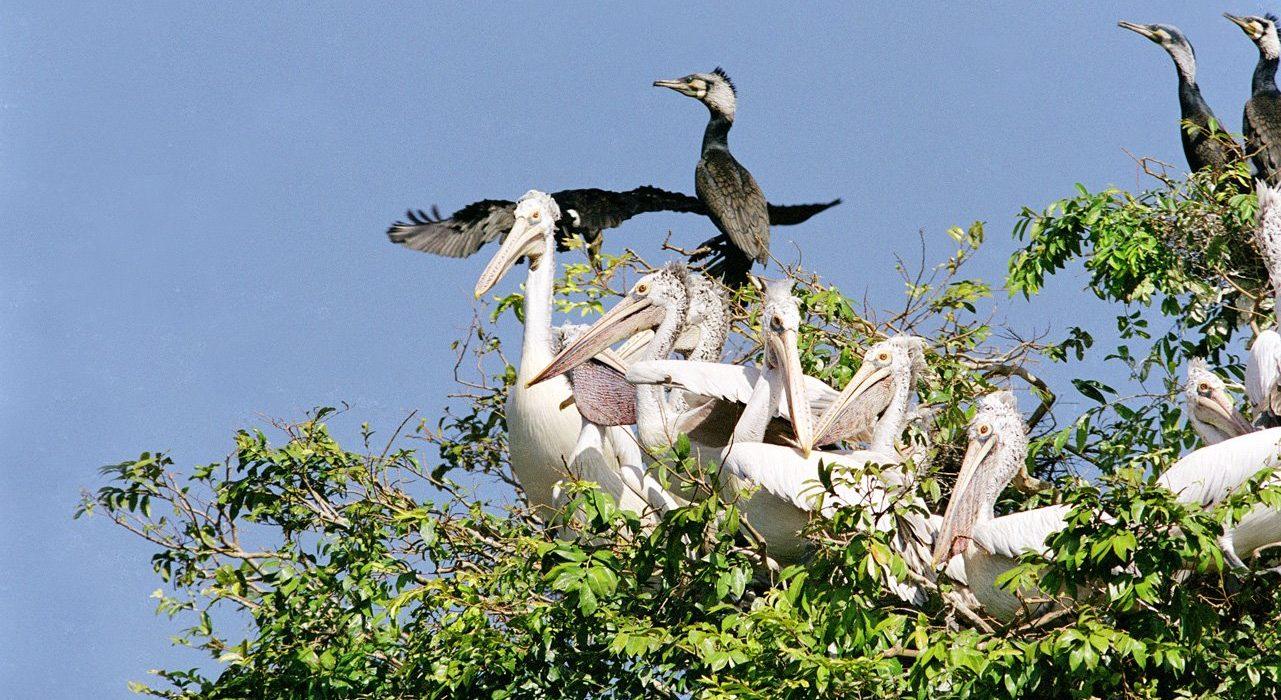 Over ViewThemeArt & Culture, Classic, Gastronomy, SustainableCountry - CityCambodia - Siem ReapMarket segmentThematic LeisurePrice Level$$$Level of difficultiesLEVEL 0Max pax40SeasonalityAll year round excluding April to End of June. Best season for bird watching from Nov - Feb Arrival citySiem ReapDeparture citySiem ReapDescriptionGuests embark on a journey to discover the great Tonle Sap Lake, the largest freshwater lake in Southeast Asia and visit the Prek Toal floating village and an incredible bird sanctuary during this priceless experience.Dedicate your morning to a visit to the complex and biodiversity-rich Tonle Sap Lake. You will discover the secrets of Prek Toal Village and the natural and unique ecosystem of Southeast Asia’s largest waterbird breeding colony. The bird sanctuary is important for eight species of bird: the Spot-billed Pelican, Greater Adjutant, Lesser Adjutant, Milky Stork, Painted Stork, Black-headed Ibis, Oriental Darter, and Grey-headed Fish-Eagle. Thousands of commoner waterbirds also breed here, and over 150 species have been recorded.During the visit, discover the unique livelihoods of those living on the lake, where everything floats, from the pagoda to the school to the pharmacy!Experience locally cooked lunch in a floating restaurant managed by a local NGO and create a final memory: a water hyacinth handicraft workshop. A villager will teach you the traditional way of creating a colourful household item from the water hyacinth plant. Finally, you will wave goodbye to this water-world and head back to the mainland, Chong Kneas.Can be combined withThematic LeisureCAMBODIA – Siem Reap – “Phare, The Cambodian Circus” ShowCAMBODIA – Siem Reap – Attend a divine performance of The Sacred Dancers of AngkorCAMBODIA – Siem Reap – Visit the house of Mr Theam, Cambodia’s most famous artistCAMBODIA – Siem Reap – Savor Flavors like a LocalSelling pointsPrek Toal is the most beautiful and authentic floating village.Very preserved and peaceful atmosphere.The discovery of the Bird Sanctuary is magnificent, even for non-bird-lovers.SustainabilityLevel Of The ExcursionHigh – This activity strongly supports local communities and/or helps preserve the culture and environmentThe Impact Of This ExcursionSocial/cultural ImpactCultural ConservationEnvironment ImpactTransportationEconomic ImpactLocal individual benefitsAdditional InformationWe combine with different local suppliers for this tour such as boat transfer, bird sanctuary, local lunch, and water hyacinth workshop with Osmos NGO. All the profits go directly to those local suppliers in Prek Toal Community.Time And TransportationPhotos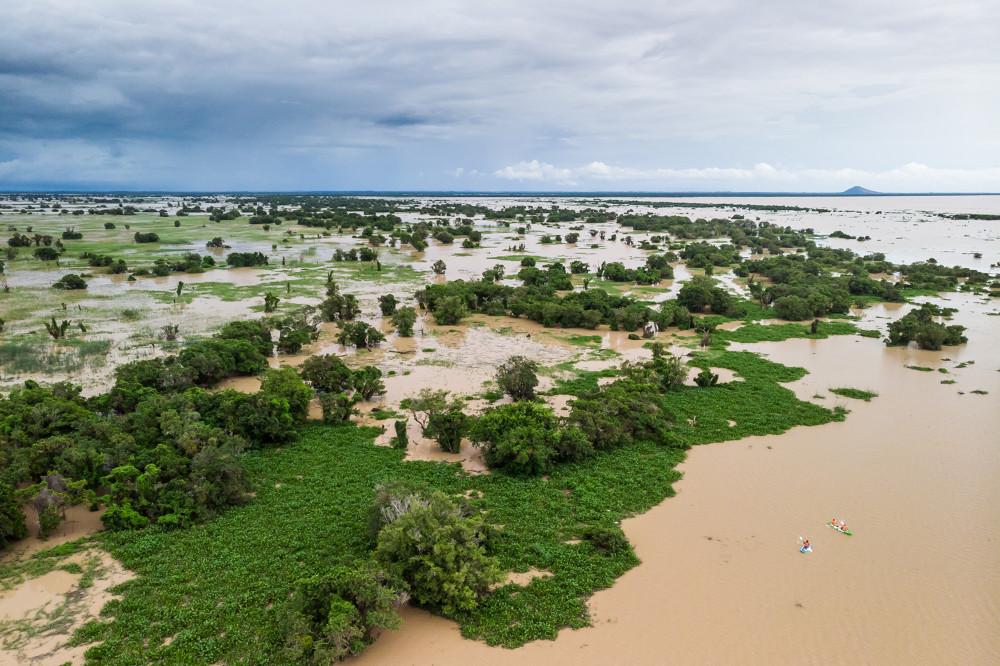 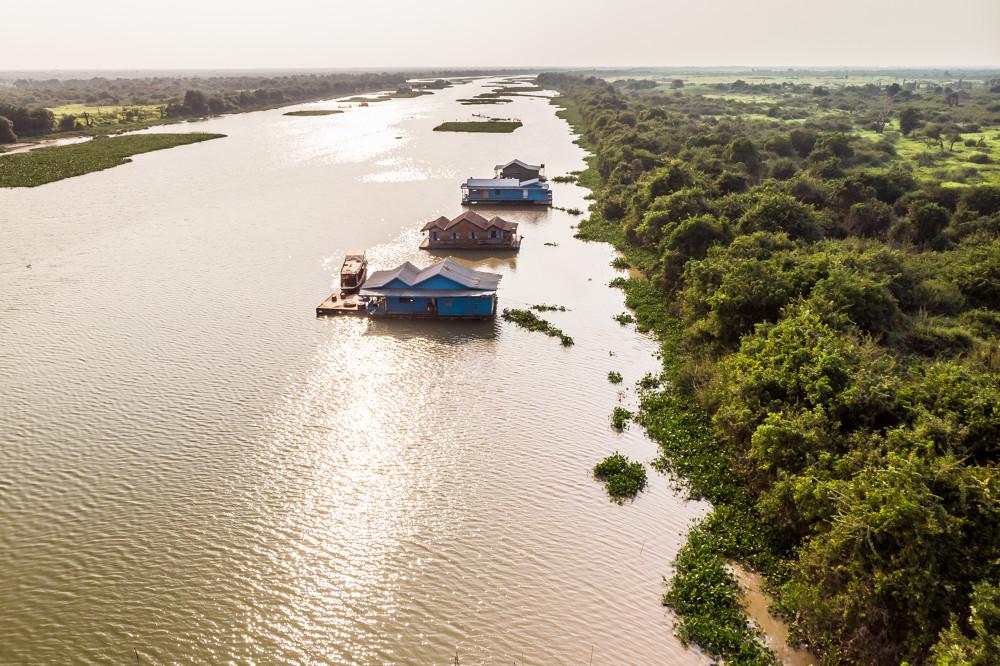 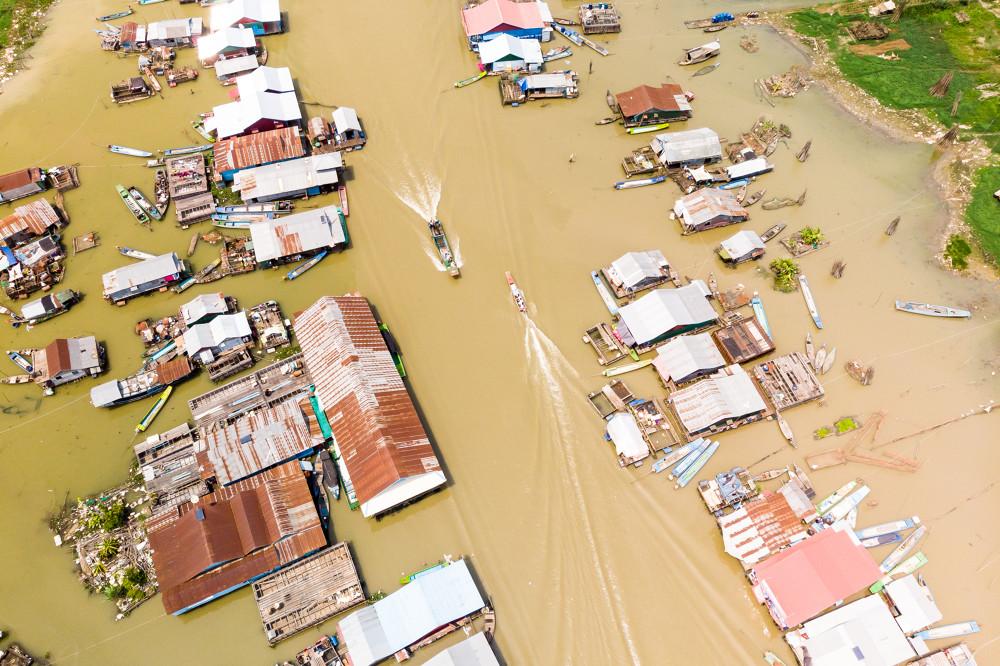 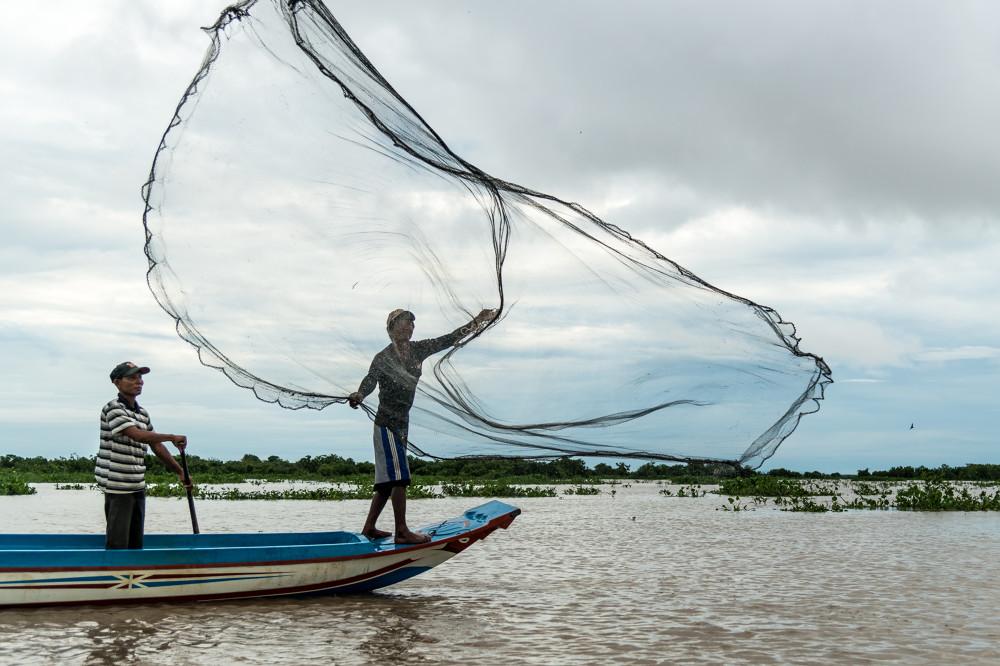 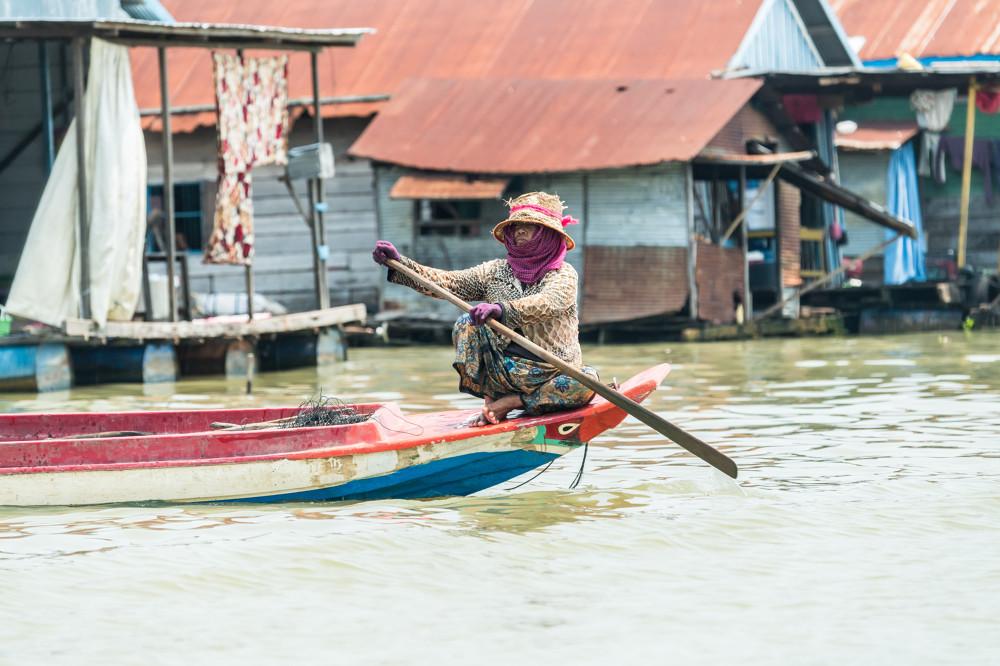 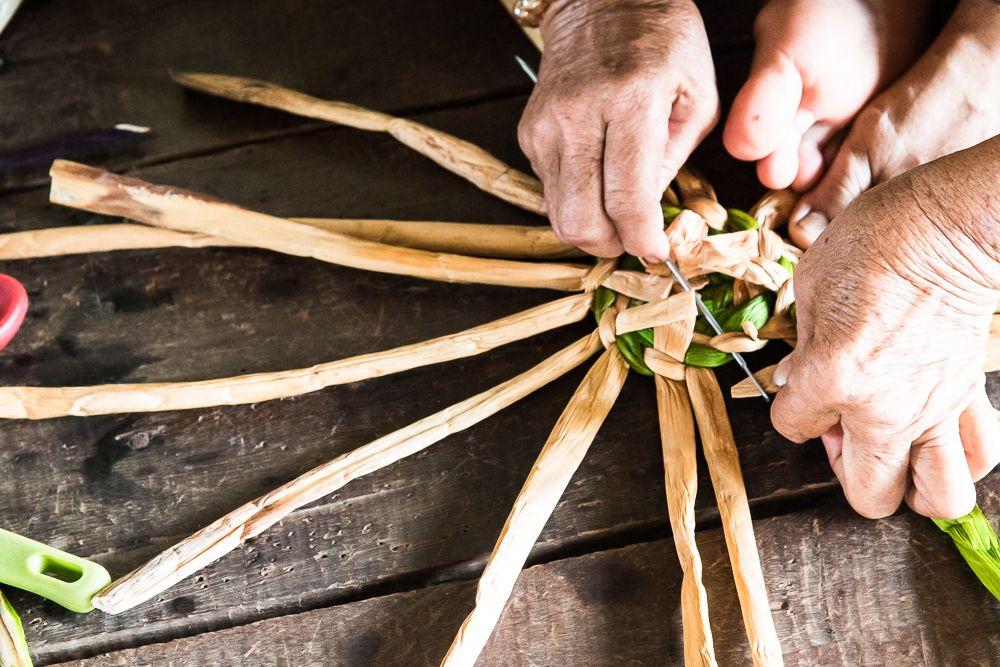 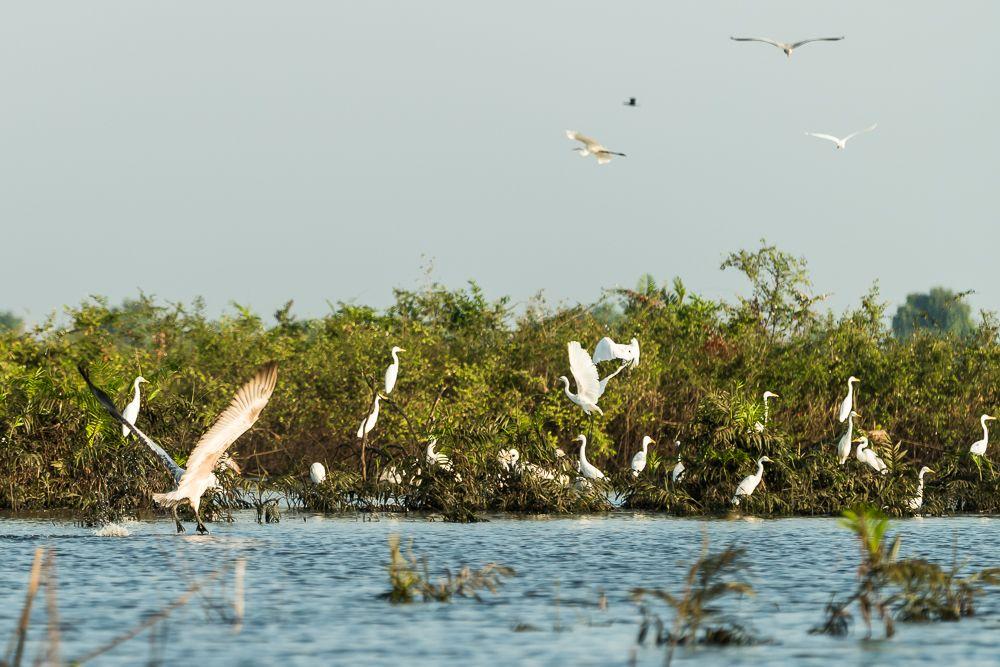 Easia Travel Head OfficeFromToKmByDurationRoad conditionSiem ReapChong Kneas pier15Car, Bus30 minutesGood RoadChong Kneas pierPrek ToalBoat1h30mins